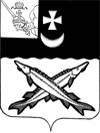 АДМИНИСТРАЦИЯ БЕЛОЗЕРСКОГО МУНИЦИПАЛЬНОГО РАЙОНА ВОЛОГОДСКОЙ ОБЛАСТИП О С Т А Н О В Л Е Н И ЕОт  31.05.2021 №  180О запрете купания в открытых водоемах сельских поселений Белозерского муниципального района в период купального сезона 2021 года         В соответствии со ст. 14 Федерального закона от  06 октября 2003 года № 131 – ФЗ «Об общих принципах организации местного самоуправления в Российской Федерации»,  на основании статьи 6 и части 3 статьи 41 Водного кодекса Российской Федерации, пункта 1.8 Правил охраны жизни людей на водных объектах в Вологодской области, утвержденных постановлением Правительства  Вологодской  области от 20 декабря 2007 года № 1782,  п. 1.7 и 2.2 Правил использования водных объектов общего пользования, расположенных на территории Белозерского муниципального района, для личных и бытовых нужд, утвержденных решением Представительного Собрания Белозерского муниципального района от 21.10.2008 № 169 (ред. от 30.01.2012), с целью предупреждения чрезвычайных ситуаций и гибели людей в период купального сезона          ПОСТАНОВЛЯЮ:         1.Запретить купание в открытых водоемах сельских поселений Белозерского муниципального района в период купального сезона 2021 года.         2.Администрации района обеспечить установку щитов и аншлагов у открытых водоемов о запрете купания в период купального сезона 2021 года.          3.Отделу мобилизационной подготовки, ГО ЧС администрации района осуществлять контроль над запретом купания открытых водоемах  сельских поселений Белозерского муниципального района, в период купального сезона 2021 года.         4. Настоящее постановление вступает в силу  после его официального опубликования в районной газете «Белозерье» и подлежит размещению на официальном сайте Белозерского муниципального района в информационно-телекоммуникационной сети «Интернет».Руководитель администрации района:                              Д.А. Соловьев